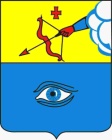 ПОСТАНОВЛЕНИЕ__15.03.2021___                                                                                     № __21/5_ г. ГлазовО внесении изменений  в состав конкурсной комиссии по отбору управляющей организации для управления многоквартирным домом, утвержденный постановлением Администрации города Глазова от 28.01.2015г. №17/2   Руководствуясь Уставом МО «Город Глазов», в связи с кадровыми изменениями Администрации города ГлазоваП О С Т А Н О В Л Я Ю:Внести изменения в состав конкурсной комиссии по отбору управляющей организации для управления многоквартирным домом, утвержденный постановлением Администрации города Глазова от 28.01.2015г №17/2 «Об утверждении состава конкурсной комиссии по отбору управляющей организации для управления многоквартирным домом и утверждении порядка работы конкурсной комиссии по отбору управляющей организации для управления многоквартирным домом», изложив его в новой редакции согласно приложению №1 к настоящему постановлению.Настоящее постановление вступает в силу с момента официального опубликования.Контроль за исполнением настоящего постановления возложить на заместителя Главы Администрации города Глазова по вопросам строительства, архитектуры и жилищно-коммунального хозяйства С.К.Блинова.Приложение №1к постановлению Администрации городаот  15.03.2021  №__21/5_ Состав конкурсной комиссии по отбору управляющей организации для управления многоквартирным домомПредседатель конкурсной комиссии:Блинов                                                 - Заместитель Главы Администрации Сергей Константинович                     города Глазова по вопросам строительства,             	 архитектуры и жилищно-коммунального хозяйстваЗаместитель председателя конкурсной комиссии:Шейко                                                  - Начальник управления жилищно-коммунальногоЕвгений Юрьевич                                 хозяйства, наделенного правами юридического                                                                 лица Администрации города ГлазоваЧлены конкурсной комиссии:Касимова                                              - Заместитель начальника управления жилищно-Лидия Владимировна                           коммунального хозяйства, по вопросам жилищного                                                                          хозяйства, наделенного правами                                                                юридического лица Администрации                                                                 города ГлазоваСемакина                                             - Ведущий специалист-эксперт муниципальныйНаталья Сергеевна                                жилищный инспектор отдела эксплуатации                                                                         жилого фонда и осуществления контроля                                                                управления жилищно-коммунального хозяйства                                                                Администрации города ГлазоваЩербакова                                           - Начальник отдела эксплуатации жилого фонда и Дина Ивановна                   	осуществления контроля управления                                                                  жилищно-коммунального хозяйства                                                                  Администрации города ГлазоваВеретенникова                                       - Начальник сектора организационно - правовойМария Александровна                            работы управления жилищно-                                                                   коммунального хозяйства Администрации                                                                     города ГлазоваВолков                                                      - Председатель Глазовской городской Думы Игорь Анатольевич                                                        (по согласованию)Тронина                                                    - Депутат Глазовской городской ДумыВера Иордановна                                                        (по согласованию)Секретарь конкурсной комиссии:Подлевских                                              - Старший специалист отдела благоустройстваСофья Владимировна                              управления жилищно-коммунального                                                                   хозяйства Администрации города ГлазоваАдминистрация муниципального образования «Город Глазов» (Администрация города Глазова) «Глазкар» муниципал кылдытэтлэн Администрациез(Глазкарлэн Администрациез)Глава города ГлазоваС.Н. Коновалов